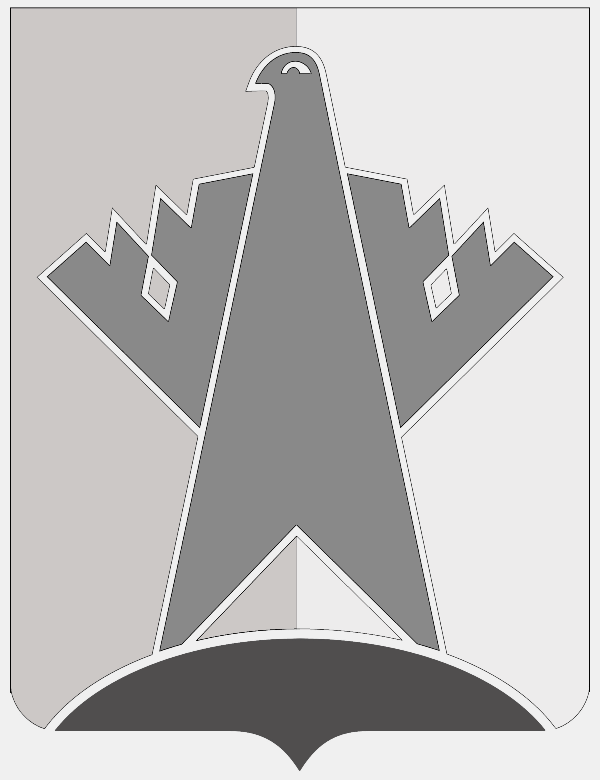 АДМИНИСТРАЦИЯ СУРГУТСКОГО РАЙОНАХАНТЫ-МАНСИЙСКОГО АВТОНОМНОГО ОКРУГА - ЮГРЫПОСТАНОВЛЕНИЕ«23» июня 2020 года                                                                                                             № 2524-нпа            г. СургутО внесении изменений в постановлениеадминистрации Сургутского районаот 25.10.2016 № 3678-нпа В целях совершенствования механизма реализации муниципальной программы «Обеспечение доступным и комфортным жильём жителей Сургутского района», утверждённой постановлением администрации Сургутского района от 10.12.2019 № 4919:1. Внести в постановление администрации Сургутского района от 25.10.2016                              № 3678-нпа «Об утверждении порядков работы с гражданами-участниками муниципальной программы "Обеспечение доступным и комфортным жильём жителей Сургутского района"» (c изменениями от 20.04.2017 № 1168-нпа, от 31.08.2017 № 2922-нпа, от 07.12.2017                                № 4341-нпа, от 10.01.2018 № 34-нпа, от 02.03.2018 № 859-нпа, от 31.05.2018 № 2254-нпа,                                        от 29.06.2018 № 2667-нпа, от 20.09.2018 № 3833-нпа, от 29.12.2018 № 5363-нпа, от 21.06.2019 № 2392-нпа, от 28.06.2019 № 2483-нпа, от 09.09.2019 № 3556-нпа, от 15.10.2019 № 4116-нпа, от 19.11.2019 № 4526-нпа, от 28.11.2019 № 4707-нпа, 25.02.2020 № 845-нпа, от 08.05.2020                 № 1915-нпа) следующие изменения:1.1. Абзац 27 подпункта 3.2.1. пункта 3.2. приложения 1 к постановлению изложить                      в следующей редакции:«- граждане, воспитывающие несовершеннолетних детей, имеющие неиспользованный государственный сертификат на материнский (семейный) капитал                        (при условии использования такого сертификата для оплаты разницы в стоимостях жилых помещений)».1.2. Пункт 15 приложения 2 к постановлению дополнить абзацем следующего содержания:«В сроки действия и продления свидетельства не включается период режима повышенной готовности в автономном округе, установленный Губернатором автономного округа в 2020 году с целью предотвращения завоза и распространения новой коронавирусной инфекции, вызванной COVID-19».2. Обнародовать настоящее постановление и разместить на официальном сайте муниципального образования Сургутский район.3. Настоящее постановление вступает в силу после его обнародования                                                и распространяется на правоотношения, возникшие с 18 марта 2020 года.Глава Сургутского района                                                                                        А.А. Трубецкой